KHSAA Form BW122Rev. 1/22KHSAA Regional Singles ScoresheetKHSAA Regional Singles ScoresheetKHSAA Regional Singles ScoresheetKHSAA Regional Singles ScoresheetKHSAA Regional Singles ScoresheetName:ScoresSchool:Game 1:Grade:  Jersey #Game 2:Gender:Boy            GirlGame 3:TotalGame 4:Game 5:Starting LaneTotalBowlers Signature:xKHSAA Form BW122Rev. 1/22KHSAA Regional Singles ScoresheetKHSAA Regional Singles ScoresheetKHSAA Regional Singles ScoresheetKHSAA Regional Singles ScoresheetKHSAA Regional Singles ScoresheetName:ScoresSchool:Game 1:Grade: Jersey #Game 2:Gender:Boy            GirlGame 3:TotalGame 4:Game 5:Starting LaneTotalBowlers Signature:x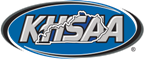 